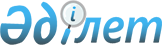 Об определении размера и порядка оказания жилищной помощи в городе Кокшетау
					
			Утративший силу
			
			
		
					Решение Кокшетауского городского маслихата Акмолинской области от 9 апреля 2020 года № С-42/7. Зарегистрировано Департаментом юстиции Акмолинской области 13 апреля 2020 года № 7801. Утратило силу решением Кокшетауского городского маслихата Акмолинской области от 28 мая 2024 года № С-12/8
      Сноска. Утратило силу решением Кокшетауского городского маслихата Акмолинской области от 28.05.2024 № С-12/8 (вводится в действие по истечении десяти календарных дней после дня его первого официального опубликования).
      В соответствии со статьей 97 Закона Республики Казахстан от 16 апреля 1997 года "О жилищных отношениях", статьей 6 Закона Республики Казахстан от 23 января 2001 года "О местном государственном управлении и самоуправлении в Республике Казахстан", постановлением Правительства Республики Казахстан от 30 декабря 2009 года № 2314 "Об утверждении Правил предоставления жилищной помощи", Кокшетауский городской маслихат РЕШИЛ:
      1. Определить размер и порядок оказания жилищной помощи в городе Кокшетау согласно приложению 1 к настоящему решению.
      2. Признать утратившими силу некоторые решения Кокшетауского городского маслихата согласно приложению 2 к настоящему решению.
      3. Настоящее решение вступает в силу со дня государственной регистрации в Департаменте юстиции Акмолинской области и вводится в действие со дня официального опубликования.
      "СОГЛАСОВАНО" Размер и порядок оказания жилищной помощи в городе Кокшетау Глава 1. Общие положения
      1. Жилищная помощь предоставляется за счет средств местного бюджета малообеспеченным семьям (гражданам), постоянно зарегистрированным и проживающим в жилище, которое находится на праве собственности как единственное жилище на территории Республики Казахстан, а также нанимателям (поднанимателям) жилища из государственного жилищного фонда и жилища, арендованного местным исполнительным органом в частном жилищном фонде, проживающим в городе Кокшетау.
      2. Назначение жилищной помощи осуществляется уполномоченным органом - государственным учреждением "Отдел занятости, социальных программ и регистрации актов гражданского состояния города Кокшетау" (далее – уполномоченный орган).
      Сноска. Пункт 2 - в редакции решения Кокшетауского городского маслихата Акмолинской области от 16.05.2022 № С-17/14 (вводится в действие по истечении десяти календарных дней после дня его первого официального опубликования).

 Глава 2. Размер оказания жилищной помощи
      3. Совокупный доход семьи (гражданина) исчисляется уполномоченным органом за квартал, предшествовавший кварталу обращения за назначением жилищной помощи, в порядке, определяемом действующим законодательством.
      4. Доля предельно допустимых расходов на оплату:
      расходов на управление объектом кондоминиума и содержание общего имущества объекта кондоминиума, в том числе на капитальный ремонт общего имущества объекта кондоминиума;
      потребления коммунальных услуг и услуг связи в части увеличения абонентской платы за телефон, подключенный к сети телекоммуникаций;
      расходов за пользование жилищем из государственного жилищного фонда и жилищем, арендованным местным исполнительным органом в частном жилищном фонде устанавливается в размере 5% (процентов) к совокупному доходу семьи (гражданина).
      Сноска. Пункт 4 - в редакции решения Кокшетауского городского маслихата Акмолинской области от 14.04.2023 № С-2/12 (вводится в действие по истечении десяти календарных дней после дня его первого официального опубликования).


      5. Оплата расходов на управление объектом кондоминиума и содержание общего имущества объекта кондоминиума, в том числе на капитальный ремонт общего имущества объекта кондоминиума, расходов за пользование жилищем из государственного жилищного фонда и жилищем, арендованным местным исполнительным органом в частном жилищном фонде и потребления коммунальных услуг сверх установленной нормы площади производится на общих основаниях. За норму площади жилья, обеспечиваемую компенсационными мерами принимается восемнадцать квадратных метров на человека. Для одиноко проживающих граждан за норму площади жилья, обеспечиваемую компенсационными мерами принимается тридцать квадратных метров.
      6. Компенсационные нормы на потребление твердого топлива с местным отоплением устанавливается в размере 5 (пяти) тонн на отопительный сезон, на семью (гражданина) в квартал обращения в зависимости от занимаемой площади. Расход топлива на 1 квадратный метр учитывается в размере 49,75 килограммов в месяц. Стоимость угля принимать среднюю цену, сложившуюся за истекший квартал, согласно данным органов статистики.
      7. Установить норму расхода электрической энергии 150 (сто пятьдесят) киловатт на одного человека в месяц.
      8. Компенсация услуг связи в части увеличения абонентской платы за телефон подключенный к сети телекоммуникаций производится в соответствии с Правилами компенсации повышения тарифов абонентской платы за оказание услуг телекоммуникаций социально защищаемым гражданам, утвержденными приказом Министра цифрового развития, инноваций и аэрокосмической промышленности Республики Казахстан от 28 июля 2023 года № 295/НҚ "Об определении размера и утверждении Правил компенсации повышения тарифов абонентской платы за оказание услуг телекоммуникаций социально защищаемым гражданам" (зарегистрировано в Реестре государственной регистрации нормативных правовых актов № 33200).
      Сноска. Пункт 8 - в редакции решения Кокшетауского городского маслихата Акмолинской области от 24.11.2023 № С-8/7 (вводится в действие по истечении десяти календарных дней после дня его первого официального опубликования).

 Глава 3. Порядок оказания жилищной помощи
      9. Для назначения жилищной помощи малообеспеченная семья (гражданин) (либо его представитель по нотариально заверенной доверенности) обращается в Государственную корпорацию "Правительство для граждан" и/или посредством веб-портала "электронного правительства", согласно Правилам предоставления жилищной помощи, утвержденных постановлением Правительства Республики Казахстан от 30 декабря 2009 года № 2314 "Об утверждении Правил предоставления жилищной помощи".
      Сноска. Пункт 9 - в редакции решения Кокшетауского городского маслихата Акмолинской области от 16.05.2022 № С-17/14 (вводится в действие по истечении десяти календарных дней после дня его первого официального опубликования).


      10. Назначение жилищной помощи производится на полный текущий квартал, при этом совокупный доход малообеспеченной семьи (гражданина) и расходы на коммунальные услуги учитываются за предшествующий квартал.
      Сноска. Пункт 10 - в редакции решения Кокшетауского городского маслихата Акмолинской области от 16.05.2022 № С-17/14 (вводится в действие по истечении десяти календарных дней после дня его первого официального опубликования).


      11. Расходы по коммунальным услугам берутся по предъявленным поставщиками счетам на оплату коммунальных услуг.
      12. Назначение жилищной помощи осуществляется в пределах средств, предусмотренных в бюджете города на соответствующий финансовый год. Глава 4. Выплата жилищной помощи
      13. Выплата жилищной помощи малообеспеченным семьям (гражданам) осуществляется уполномоченным органом в следующем порядке:
      компенсация потребления коммунальных услуг производится поставщикам коммунальных услуг;
      компенсация за услуги связи в части увеличения абонентской платы за телефон, подключенный к сети телекоммуникации, компенсация затрат за стоимость топлива (угля) зачисляются на личные счета заявителей через банки второго уровня.
      Сноска. Пункт 13 - в редакции решения Кокшетауского городского маслихата Акмолинской области от 14.04.2023 № С-2/12 (вводится в действие по истечении десяти календарных дней после дня его первого официального опубликования).


      14. В случае невозможности перечисления суммы жилищной помощи на расчетный счет поставщика коммунальных услуг (ликвидация предприятия, реорганизация, изменение банковских реквизитов, компенсация расходов на управление объектом кондоминиума и содержание общего имущества объекта кондоминиума, в том числе на капитальный ремонт общего имущества объекта кондоминиума, компенсация расходов за пользование жилищем из государственного жилищного фонда и жилищем, арендованным местным исполнительным органом в частном жилищном фонде) она распределяется между другими поставщиками, услугами которых пользуется заявитель.
      Сноска. Приложение 1 дополнено пунктом 14 в соответствии с решением Кокшетауского городского маслихата Акмолинской области от 14.04.2023 № С-2 /12 (вводится в действие по истечении десяти календарных дней после дня его первого официального опубликования).

 Перечень признанных утратившими силу некоторых решений Кокшетауского городского маслихата
      1. Решение Кокшетауского городского маслихата "Об определении порядка и размера оказания жилищной помощи малообеспеченным семьям (гражданам) города Кокшетау" от 26 апреля 2016 года № С-2/8 (зарегистрировано в Реестре государственной регистрации нормативных правовых актов № 5360, опубликовано 30 мая 2016 года в информационно-правовой системе "Әділет").
      2. Решение Кокшетауского городского маслихата "О внесении изменений в решение Кокшетауского городского маслихата от 26 апреля 2016 года № С-2/8 "Об определении порядка и размера оказания жилищной помощи малообеспеченным семьям (гражданам) города Кокшетау"" от 22 ноября 2018 года № С-24/5 (зарегистрировано в Реестре государственной регистрации нормативных правовых актов № 6956, опубликовано 25 декабря 2018 года в Эталонном контрольном банке нормативных правовых актов Республики Казахстан в электронном виде).
      3. Решение Кокшетауского городского маслихата "О внесении изменений в решение Кокшетауского городского маслихата от 26 апреля 2016 года № С-2/8 "Об определении порядка и размера оказания жилищной помощи малообеспеченным семьям (гражданам) города Кокшетау"" от 24 декабря 2019 года № С-40/8 (зарегистрировано в Реестре государственной регистрации нормативных правовых актов № 7608, опубликовано 6 января 2020 года в Эталонном контрольном банке нормативных правовых актов Республики Казахстан в электронном виде).
					© 2012. РГП на ПХВ «Институт законодательства и правовой информации Республики Казахстан» Министерства юстиции Республики Казахстан
				
      Председатель сессииКокшетауского городского маслихата

Р.Макишев

      Секретарь Кокшетаускогогородского маслихата

Ж.Абишев

      Акимат города Кокшетау
Приложение 1 к решению
Кокшетауского городского
маслихата от 09 апреля
2020 года № С-42/7Приложение 2 к решению
Кокшетауского городского
маслихата от 09 апреля
2020 года № С-42/7